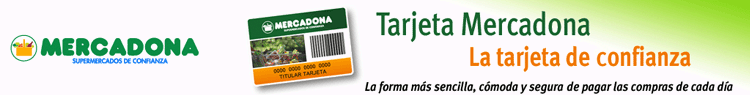 ¿Qué es Mercadona?Mercadona es una compañía de supermercados, de capital 100% español y familiar, que tiene por objetivo satisfacer las necesidades en alimentación, higiene personal y cuidado del hogar y mascotas de sus clientes.La compañía está presente en 48 provincias de 17 Comunidades Autónomas con un total de 1.521 supermercados de barrio1 (28/12/2014). Mercadona representa una cuota de mercado2 sobre la superficie total de alimentación en España del 14,1%. (…) ¿Qué es la Tarjeta Mercadona?La Tarjeta Mercadona es una tarjeta para realizar el pago de sus compras de la forma más sencilla, cómoda y segura.¿Qué ventajas tiene la Tarjeta Mercadona?Es una tarjeta totalmente gratuita, cuenta con dos formas de pago: diario o mensual para adaptarse a sus necesidades y le permite un mejor control por el envío mensual un extracto3 detallado de todas sus compras.¿Cómo puedo solicitar la Tarjeta Mercadona?Muy sencillo, en todos nuestros supermercados dispone de solicitudes, y si lo prefiere puede realizarlo a través de nuestra página WEB.¿Qué puedo hacer desde la web?Consultar la situación de su tarjeta: límite disponible, forma de pago.Ver los movimientos (compras realizadas) con la tarjeta.Consultar los recibos4.Si usted es titular principal de una tarjeta podrá además solicitar tarjetas adicionales o actualizar sus datos personales5, la domiciliación bancaria, o modificar la forma de pago.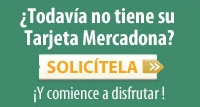                        www.mercadona.esMercadona. Supermercados de confianza.Vocabulario: Barrio : quartierCuota de mercado :  part de marchéUn extracto de cuenta : un relevé de compteLos recibos : les reçusDatos personales : coordonnées personnellesOrientaciones: Identifica y presenta el documento ¿Cuáles son las ventajas de la tarjeta Mercadona y cuál es su objetivo?Presenta la actividad principal de Mercadona. ¿Conoces otros supermercados que proponen los mismos productos y/o servicios en Francia?